Wysokie Mazowieckie 18.04.2024 r.Powiatowy Urząd Pracy w Wysokiem Mazowieckiem przesyła w załączeniu oferty pracy według stanu na dzień 18.04.2024 r. do wykorzystania:Oferty pracyPracownik fizyczny/ stróż  – SzepietowoKierownik internatu – CiechanowiecSprzątaczka – CiechanowiecBroker innowacji – Szepietowo WawrzyńceKasjer – Sprzedawca – Jabłoń KościelnaObsługa klienta/ sprzedawca – Wysokie MazowieckiePomocnik elektryka – Wysokie MazowieckiePracownik fizyczny – Kruszewo WypychyOperator wózka widłowego – Kruszewo WypychyPrzedstawiciel handlowy – Wysokie MazowieckieMechanik – Wysokie MazowieckiePracownik obsługi serwisu maszyn rolniczych – Wysokie MazowieckiePracownik obsługi klienta na stacji paliw- pracownik podjazdu – Wysokie MazowieckieKasjer – sprzedawca  - CiechanowiecAparatowy obróbki surowca – Wysokie MazowieckieKierowca wózka jezdniowego – Wysokie MazowieckieOperator maszyn i urządzeń oczyszczalni ścieków – Wysokie MazowieckieMechanik aparatury automatycznej – Wysokie MazowieckieMechanik konserwator – Wysokie MazowieckieOperator maszyn i urządzeń – Wysokie MazowieckiePomocnik mleczarski – Wysokie MazowieckieFakturzystka – Wysokie Mazowieckie Robotnik magazynowy – Wysokie MazowieckieKierownik sklepu - SokołyOperator węzła betoniarskiego - SzepietowoKierowca samochodu ciężarowego – Szepietowo Pracownik biurowy/ fakturzystka  – Wysokie MazowieckieEkspedientka/Kasjer – Wysokie MazowieckieNauczyciel psycholog  - ŁempiceWięcej informacji na stronie www.wysokiemazowieckie.praca.gov.pl lub pod numerem telefonu 86 275 86 24 lub w pokoju nr 9 w siedzibie PUP w Wysokiem Mazowieckiem.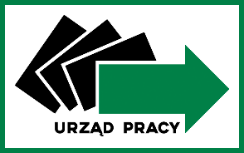 POWIATOWY URZĄD PRACY   ul. 1 Maja 8, 18-200 Wysokie Mazowieckie,   275-86-12 ,  fax. 275-86-13                                                                                                                           e-mail biwy@praca.gov.pl